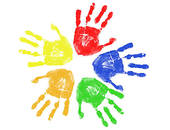 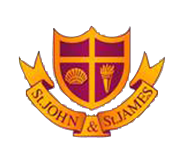            Spring  2018Dear Parents/Carers,We hope you all enjoyed the festive holidays. Thank you for all your gifts and cards, they were much appreciated.  This half term our IPC (International Primary Curriculum) topic is ‘Up, Up and Away’. Using the topic together with the children’s interests we will provide learning opportunities across the 7 areas of the Foundation Stage curriculum. The books we will be reading are 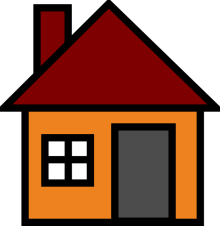 Thank you for your continued supportThe Reception TeamThe Foundation Stage CurriculumThe Foundation Stage CurriculumArea of Learning and ObjectivesHow to Help at HomePersonal Social and Emotional DevelopmentWe will be:Acceptable and unacceptable behaviourSharing and turn taking.Working and playing co-operatively with others.Describing our-selves in positive terms and talking about our abilities.Play games at home that encourage turn taking and sharing. Celebrate your child’s strengths and abilities.Physical DevelopmentWe will be :Experimenting with different ways of moving.Travelling around, under, over and through balancing and climbing equipment.Using a pencil and holds it effectively to form recognisable letters,Learning that good practices with regard to exercise, eating, sleeping and hygiene can contribute to good health.Encourage your children at home to dress and undress independently.Practice using pencils and pens at home for drawings, writing and colouring.Encourage healthy eating at home .Play lots of physical games at home that involve running, balls etc.Communication  and LanguageWe will be:Encouraging the children to focus and concentrate.Listening and responding to ideas expressed by others in conversation or discussion.Using talk to organise, sequence and clarify thinking, ideas, feelings and events.Look for letters in the environment e.g. when you go shopping, on food packages, on TV.Play I-Spy.Cut out letters from magazines and make a scrap book.Encourage your children to talk about how their school day has been.Area of Learning and ObjectivesHow to Help at HomeLiteracyWe will be:Continuing to reinforce and learn names and sounds of the alphabet.Writing our own sentences using our phonics.Learning the Reception key and tricky words.Forming our letters correctly.Read stories and poems at home.Ask them to write labels and captions for pictures at home.Learn Reception key and tricky words when they are sent home.Maths We will be:Recognising and ordering numbers up to 20 and beyond.Finding one more or one less than a number from 1 – 10. Begin to recognise and learn the name of 3D shapes.Learning the names and value of coins.Positional language.Count together at every opportunity.Look for numbers in the environment e.g. magazines, house numbers, food packaging.Sing lots of nursery rhymes and songs that involve numbers and counting e.g. ‘Once I Caught a Fish Alive’, ‘Ten Green Bottles’, Ten fat Sausages’ etc.Handle and sort coins at home, have own money box, use coins in shops.Understanding the WorldWe will be:Looking closely at similarities, differences, patterns and change.Using different programmes on the computers.Learning how to use technology safely such as the internet and iPads.Talk about changes in the world around you e.g. the weatherMake sure the computers, tablets, phones you and your children use at home can be used safely and talk to your children about this.Expressive Arts and DesignWe will be:Experimenting with colour, design, texture, form and function.They represent own ideas, thoughtsand feelings through design and technology, art, music,dance, role play and storiesExplore painting, printing, collaging, drawing, constructing at home.Encourage lots of role-play.Listen and dance to different kinds of music.